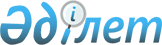 Қазақстан Республикасы Үкіметінің 2008 жылғы 18 желтоқсандағы N 1184 және 2009 жылғы 16 қаңтардағы N 11 қаулыларына өзгерістер енгізу туралыҚазақстан Республикасы Үкіметінің 2009 жылғы 9 қыркүйектегі N 1335 Қаулысы

      Қазақстан Республикасының Үкіметі ҚАУЛЫ ЕТЕДІ:



      1. Қазақстан Республикасы Үкіметінің кейбір шешімдеріне мынадай өзгерістер енгізілсін:



      1) "2009 - 2011 жылдарға арналған республикалық бюджет туралы" Қазақстан Республикасының Заңын іске асыру туралы" Қазақстан Республикасы Үкіметінің 2008 жылғы 18 желтоқсандағы N 1184 қаулысында:



      көрсетілген қаулының 1-қосымшасында:



      05 "Денсаулық сақтау" функционалдық тобында:



      226 "Қазақстан Республикасы Денсаулық сақтау министрлігі" әкімшісі бойынша:



      005 "Облыстық бюджеттерге, Астана және Алматы қалаларының бюджеттеріне денсаулық сақтау объектілерін салу және реконструкциялауға, Алматы облысының облыстық бюджетіне және Алматы қаласының бюджетіне денсаулық сақтау объектілерінің сейсмотұрақтылығын күшейтуге берілетін нысаналы даму трансферттері" бағдарламасында:

      "Ақтөбе облысы Ақтөбе қаласының "Жилгородок" ауданында бір ауысымда 500 адам қабылдайтын қалалық емхана салу" деген жолдың 3-бағанындағы "874 253" деген сандар "851 976" деген сандармен ауыстырылсын;

      "Ақтөбе облысы Ақтөбе қаласының "Авиагородок" ауданында бір ауысымда 500 адам қабылдайтын қалалық емхана салу" деген жолдың 3-бағанындағы "798 810" деген сандар "821 087" деген сандармен ауыстырылсын;

      "Астана қаласында 250 төсектік қалалық балалар жұқпалы аурулар ауруханасын салу" деген жолдың 3-бағанындағы "1 500 000" деген сандар "1 000 000" деген сандармен ауыстырылсын;

      "Астана қаласында N 12 көше мен Абылай хан даңғылының қиылысындағы 500 төсектік көп бейінді стационарды салу" деген жолдың 3-бағанындағы "1 897 800" деген сандар "1 397 800" деген сандармен ауыстырылсын;

      "Астана қаласында бір ауысымда 250 адам қабылдайтын консультациялық-диагностикалық емханасы бар 350 төсектік қалалық көп бейінді балалар ауруханасын салу" деген жолдың 3-бағанындағы "508 035" деген сандар "1 508 035" деген сандармен ауыстырылсын;



      көрсетілген қаулының 26-қосымшасы осы қаулының 1-қосымшасына сәйкес жаңа редакцияда жазылсын;



      2) "2009 жылға арналған республикалық бюджеттен облыстық бюджеттерге, Астана және Алматы қалаларының бюджеттеріне денсаулық сақтауға бөлінетін ағымдағы нысаналы трансферттерді пайдалану ережесін бекіту туралы" Қазақстан Республикасы Үкіметінің 2009 жылғы 16 қаңтардағы N 11 қаулысында (Қазақстан Республикасының ПҮАЖ-ы, 2009 ж., N 1-2, 3-құжат):



      көрсетілген қаулымен бекітілген 2009 жылға арналған республикалық бюджеттен облыстық бюджеттерге, Астана және Алматы қалаларының бюджеттеріне денсаулық сақтауға бөлінетін ағымдағы нысаналы трансферттерді пайдалану ережесінде:



      3-тармақтың 2) тармақшасында мемлекеттік тілдегі мәтінінде "ұйымдары мен мемлекеттік қан орталықтарына арналған" деген сөздер "ұйымдарына арналған" деген сөздермен ауыстырылсын;



      4-тармақта мемлекеттік тілдегі мәтінінде "бұйымдар мен санитарлық автокөлікті" деген сөздер "бұйымдарды" деген сөзбен ауыстырылсын;



      5-тармақта мемлекеттік тілдегі мәтінінде ", медициналық мақсаттағы бұйымдар мен санитарлық көлікті қоспағанда, қан орталықтары үшін жабдықтарды" деген сөздер "қоспағанда" деген сөзбен ауыстырылсын;



      8-тармақ мынадай редакцияда жазылсын:

      "8. Облыстық бюджеттерге, Астана және Алматы қалаларының бюджеттеріне жергілікті деңгейдегі медициналық денсаулық сақтау ұйымдарын материалдық-техникалық жарақтандыруға берілетін ағымдағы нысаналы трансферттер медициналық жабдықтар, медициналық мақсаттағы бұйымдар сатып алуға пайдаланылады.";



      көрсетілген Ереженің 1, 2-қосымшалары осы қаулының 2, 3-қосымшаларына сәйкес жаңа редакцияда жазылсын.



      2. Осы қаулы қол қойылған күнінен бастап қолданысқа енгізіледі.      Қазақстан Республикасының

      Премьер-Министрі                                   К. МәсімовҚазақстан Республикасы 

Үкіметінің       

2009 жылғы 9 қыркүйектегі

N 1335 қаулысына   

1-қосымша       Қазақстан Республикасы 

Үкіметінің       

2008 жылғы 18 желтоқсандағы

N 1184 қаулысына    

26-қосымша      

Облыстық бюджеттерге, Астана және Алматы қалаларының

бюджеттеріне Қазақстан Республикасының денсаулық сақтау ісін

реформалау мен дамытудың 2005 - 2010 жылдарға арналған

мемлекеттік бағдарламасын іске асыруға берілетін ағымдағы

нысаналы трансферттердің сомасын бөлумың теңге  Қазақстан Республикасы  

Үкіметінің         

2009 жылғы 9 қыркүйектегі

N 1335 қаулысына     

2-қосымша         2009 жылға арналған республикалық бюджеттен

облыстық бюджеттерге, Астана және Алматы 

қалаларының бюджеттеріне денсаулық    

сақтауға бөлінетін ағымдағы нысаналы   

трансферттерді пайдалану ережесіне    

1-қосымша                 

Конкурстың бірыңғай ұйымдастырушысы Қазақстан Республикасы

Денсаулық сақтау министрлігі болып табылатын жергілікті

деңгейдегі медициналық ұйымдарды материалдық-техникалық

жарақтандыруға облыстық бюджеттерге, Астана және Алматы

қалаларының бюджеттеріне берілетін ағымдағы нысаналы

трансферттердің шеңберінде 2009 жылы сатып алынатын медициналық

жабдықтардың және медициналық мақсаттағы бұйымдардың тізбесіҚазақстан Республикасы  

Үкіметінің         

2009 жылғы 9 қыркүйектегі

N 1335 қаулысына     

3-қосымша        2009 жылға арналған республикалық бюджеттен

облыстық бюджеттерге, Астана және Алматы 

қалаларының бюджеттеріне денсаулық   

сақтауға бөлінетін ағымдағы нысаналы   

трансферттерді пайдалану ережесіне    

2-қосымша                

2009 жылы облыстық бюджеттерге, Астана және Алматы қалаларының

бюджеттеріне жергілікті деңгейдегі денсаулық сақтау ұйымдарын

материалдық-техникалық жарақтандыруға берілетін ағымдағы

нысаналы трансферттердің сомаларын бөлумың теңге
					© 2012. Қазақстан Республикасы Әділет министрлігінің «Қазақстан Республикасының Заңнама және құқықтық ақпарат институты» ШЖҚ РМК
				Р/с

NОблыстар мен қалалардың атауыШығыстар сомасысоның ішінде:соның ішінде:Р/с

NОблыстар мен қалалардың атауыШығыстар сомасыжергілікті деңгейде медициналық денсаулық сақтау ұйымдарын материалдық-техникалық жарақтандыруғатегін медициналық көмектің кепілдік берілген көлемін қамтамасыз етуге және кеңейтуге12345Барлығы24 810 8929 153 01815 657 8741.Ақмола облысы1 092 100403 252688 8482.Ақтөбе облысы1 349 520737 932611 5883.Алматы облысы5 236 546571 6414 664 9054.Атырау облысы794 785405 592389 1935.Шығыс Қазақстан облысы1 690 929787 252903 6776.Жамбыл облысы1 905 6491 008 689896 9607.Батыс Қазақстан облысы942 454414 973527 4818.Қарағанды облысы1 997 0621 085 452911 6109.Қостанай облысы1 187 451484 731702 72010.Қызылорда облысы1 487 432629 800857 63211.Маңғыстау облысы1 093 356759 416333 94012.Павлодар облысы1 252 680636 834615 84613.Солтүстік Қазақстан облысы882 556267 562614 99414.Оңтүстік Қазақстан облысы2 334 355511 0781 823 27715.Алматы қаласы1 055 382276 747778 63516.Астана қаласы508 635172 067336 568Р/с

NАтауы121.Туберкулезге қарсы мекемелер үшін көп функционалды рентгендідиагностикалық сандық аппарат2.Туберкулезге қарсы мекемелер үшін ультрадыбыстық диагностика аппараты3.Туберкулезге қарсы мекемелер үшін торакоэндовидескопиялық кешен4.Туберкулезге қарсы мекемелер үшін биохимиялық талдағыш5.Туберкулезге қарсы мекемелер үшін гематологиялық талдағыш6.Туберкулезге қарсы мекемелер үшін микробиологиялық талдағыш7.Туберкулезге қарсы мекемелер үшін иммундық-ферменттік талдағыш8.Туберкулезге қарсы мекемелер үшін биологиялық қауіпсіздік шкафы-ламинар9.Балалар ауруханалары (бөлімшелері) үшін өкпені жасанды желдету аппараты10.Балалар ауруханалары (бөлімшелері) үшін жаңа туған нәрестелерге арналған жүрек жиырылуының жиілігін кеңейтілген мониторингпен өкпені жасанды желдету жүргізетін, электрокардиография, сатурация, температура стационарлық аппараты11.Балалар ауруханалары (бөлімшелері) үшін рентгендік диагностикалық жылжымалы аппарат12.Балалар ауруханалары, емханалары (бөлімшелері) үшін рентгендік диагностикалық стационарлық сандық аппарат13.Балалар ауруханалары (бөлімшелері) үшін ингаляциялық наркозға арналған аппарат14.Балалар ауруханалары (бөлімшелері) үшін жаңа туған нәрестелердің ингаляциялық наркозына арналған аппарат15.Балалар ауруханалары (бөлімшелері) үшін инкубатор (кювез)16.Балалар ауруханалары (бөлімшелері) үшін бергіштер, доплер мен принтер кешенімен ультрадыбыстық диагностика аппараты17.Балалар ауруханалары (бөлімшелері) үшін биохимиялық талдағыш18.Балалар ауруханалары (бөлімшелері) үшін гематологиялық талдағыш19.Балалар ауруханалары (бөлімшелері) үшін жылытқышы бар реанимация үстелі20.Босандыру ұйымдары үшін өкпені инвазиялық емес желдетуді жүргізе отырып, шала туған нәрестелер үшін өкпені жасанды желдету аппараты21.Босандыру ұйымдары үшін жаңа туған нәрестелерге арналған жүрек жиырылуының жиілігін кеңейтілген мониторингпен өкпені жасанды желдету жүргізетін, электрокардиография, сатурация, температура стационарлық аппараты22.Босандыру ұйымдары үшін құрылған мониторинг жүйесі бар шала туған нәрестелерге арналған инкубатор23.Босандыру ұйымдары үшін жаңа туған нәрестелердің өкпені жасанды желдету аппараты мен мониторингі бар көліктік инкубатор24.Босандыру ұйымдары үшін өкпені жасанды желдету аппараты25.Босандыру ұйымдары үшін жаңа туған нәрестелерге арналған инкубатор26.Босандыру ұйымдары үшін жаңа туған нәрестелерге арналған реанимация үстелі27.Босандыру ұйымдары үшін портативті неонатальды монитор28.Босандыру ұйымдары үшін жаңа туған нәрестелерге арналған қан газдарын тері арқылы мониторингтеу жүйесі бар монитор29.Босандыру ұйымдары үшін эндоскопиялық хирургияға арналған жиынтық30.Онкологиялық ұйымдар үшін сәулелік терапия аппараттары31.Шығыс материалын қоса алғанда, кардиохирургиялық орталықтар (бөлімшелер) үшін медициналық жабдық пен медициналық мақсаттағы бұйымдарР/с

NӨңірлердің атауыТуберкулезге қарсы мекемелерді жарақтандыруБалалар мен босандыру ұйымдарының медициналық жабдықтармен жарақтандырылу деңгейін жарақтандырудың ең төменгі нормативіне дейін жеткізуОнкологиялық ұйымдарды рентгенді сәулелі аппараттармен жарақтандыруКардио-хирургиялық орталықтарды (бөлімшелерді) жарақтандыруБМСК орталықтарын, қалалық емханаларды және ауылдық жерлердегі емханаларды медициналық жабдықтармен жарақтандыруБарлығы123456781.Ақмола облысы77 840193 13811 700120 574 403 2522.Ақтөбе облысы261 000134 064342 868-737 9323.Алматы облысы84 653221 400193 38872 200571 6414.Атырау облысы87 000121 604124 78872 200 405 5925.Шығыс Қазақстан облысы378 173298 142-110 937787 2526.Жамбыл облысы77 532188 451227 956514 7501 008 6897.Батыс Қазақстан облысы-128 299103 16872 200111 306414 9738.Қарағанды облысы-174 672-910 780-1 085 4529.Қостанай облысы115 777224 554-144 400-484 73110.Қызылорда облысы-115 050-514 750-629 80011.Маңғыстау облысы147 270119 056-493 090-759 41612.Павлодар облысы86 433155 633286 468108 300-636 83413.Солтүстік Қазақстан облысы53 948105 314-108 300-267 56214.Оңтүстік Қазақстан облысы-339 67827 000144 400-511 07815.Алматы қаласы-276 747---276 74716.Астана қаласы-172 067---172 067Жиыны:1 369 6262 967 8691 317 3363 386 881111 3069 153 018